Colegio Providencia					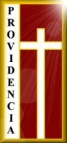 Del sagrado corazón						Temuco                                                 HORARIO DE CLASES ONLINECURSOPROFESORA JEFECURSOPROFESORA JEFEII°MEDIO  AII°MEDIO  AII°MEDIO  ACURSOPROFESORA JEFECURSOPROFESORA JEFESrta: María Soledad RasseSrta: María Soledad RasseSrta: María Soledad RasseLUNESMARTESMIERCOLESJUEVESVIERNES9:00-10:00LENGUAJE9:00-9:45INGLES10:00-11:30BIOLOGIA10:00-10:45QUIMICA10:00-10:45MATEMATICA11:00-11:45MATEMATICA11:00-11:45ORIENTACIONCada 15 días15:00-16:00E.FISICACada 15 días15:00-16:00ARTES VISUALESCada 15 días15:00-16:00HISTORIA15:00-15:45FISICA15:00-16:00MUSICA